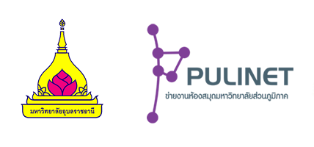 แบบรับรองการนำเสนอผลงานในการประชุมวิชาการระดับชาติ PULINET ครั้งที่ 13  Foresight in Reinventing Libraries in a VUCA World : The Next Moveจัดโดย สำนักวิทยบริการ มหาวิทยาลัยอุบลราชธานี ร่วมกับข่ายงานห้องสมุดมหาวิทยาลัยส่วนภูมิภาค (PULINET)ระหว่างวันพุธที่ 18 - วันศุกร์ที่ 20 มกราคม 2566ณ  โรงแรมสุนีย์ แกรนด์ แอนด์ คอนเวนชั่น เซ็นเตอร์ จังหวัดอุบลราชธานีชื่อผลงาน : ..........................................................................................................................................................ผู้นำเสนอผลงาน : ………………….....................................................................................………….…………………….สังกัด : ………………….........................................................................................…………………….……………………..ขอรับรองว่า :	1.	ผลงานนี้ผ่านการตรวจสอบความซ้ำซ้อนจากฐานข้อมูลผลงานจากการประชุมวิชาการระดับชาติ 		PULINET แล้ว			ไม่มีความซ้ำซ้อน						 	มีความใกล้เคียงกับงานของ ......................................................................................................		    	ชื่อผลงาน...................................................................................................................................                 	นำเสนอ/ตีพิมพ์ ปี พ.ศ. ...........................	โดยมีข้อแตกต่างคือ ...........................................		     ...................................................................................................................................................	2. 	ผลงานนี้ยังไม่เคยได้รับการตีพิมพ์หรือไม่อยู่ระหว่างกระบวนการพิจารณาตีพิมพ์ในวารสารหรือ		แหล่งเผยแพร่อื่นใด						….................…………………………..…… ผู้นำเสนอผลงาน                                                              (.........................................................)     	…..……./……..........…………./…...……..ข้อคิดเห็น/เสนอแนะ (ผู้บังคับบัญชา/ผู้รับรองผลงาน) …………………………………………………………………………………………………………………………………………………………						….................…………………………..…… ผู้รับรองผลงาน                                                              (.........................................................)ตำแหน่ง ……………………...................…………..     	…..……./……..........…………./…...……..หมายเหตุ :  ผู้จัดจะทำการตรวจสอบการคัดลอกผลงานวิชาการ ด้วยโปรแกรม Turnitin และระบบอักขราวิสุทธิ์ ผลงานวิชาการที่มีเนื้อหาคล้ายกันที่สามารถยอมรับได้ ต้องไม่เกินร้อยละ 35 จึงจะนำเสนอคณะกรรมการผู้พิจารณา และตัดสินผลงานทางวิชาการ